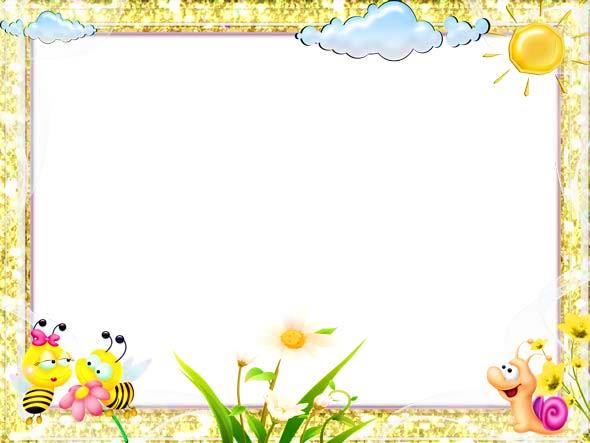 Адрес: 141420 Московская область, г. Химки, мкр. Сходня, ул. Чапаева д.26-аКонтактный телефон / факс:  8(495)574-98-00 e.mail: superrr379@rambler.ru ДОМ ДЕТСКОГО ТВОРЧЕСТВА «ШМЕЛЬ»ДЛЯ ДЕТЕЙ ДОШКОЛЬНОГО ВОЗРАСТАКлуб для мам и малышей «Улыбка» (2,5 – 3,5 года)«Школа дошколят» (3,5 – 7 лет) «Пирамидка» (3,5 – 7 лет) - для детей, посещающих ДОУДЛЯ ДЕТЕЙ ШКОЛЬНОГО ВОЗРАСТА«Оригами» (7-8 лет)«Изо и лепка» (с 7 лет)«Гончарное дело» (с 9 лет) - лепка из глины «Бисерная фантазия» (с 7 лет)Клуб «Диалог» (с 8 лет)Фольклорный ансамбль «Лукошко» (с 4 лет)Танцевальный коллектив «Дункан» (с 4 лет)Художественное слово (с 7 лет)Сценическое движение (с 10 лет)	ДЛЯ ПОДРОСТКОВ И ЮНОШЕСТВАТанцевальный коллектив «Современные ритмы» (с 9 лет)Клуб «Кожаный мяч» (с 8 лет)«Серебряные струны» (с 10 лет) - основы игры на гитареНА  ПЛАТНОЙ ОСНОВЕАнглийский язык для детей и взрослых (с 7 лет)Логопед (с 4 лет)********************************** 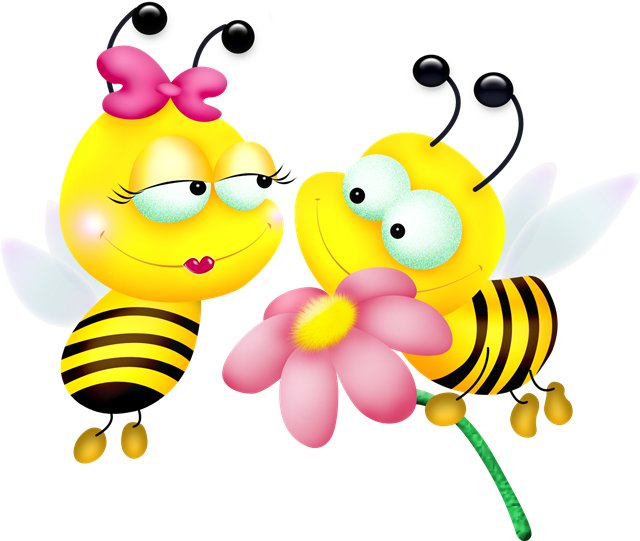 «ШКОЛА ДОШКОЛЯТ»Комплексная программа развивающего обучения и воспитания детей 3,5 – 7 лет  включает в себя блок занятий:Интеллектуальное развитиеМузыкальное развитиеЭстетическое развитиеПсихологическое развитиеФизическое развитиеПрограмма рассчитана на 3 года обучения:1 год обучения дети 3,5 – 4,5 лет2 год обучения дети 4,5 – 5,5 лет    3 год обучения дети 5.5 лет – 7 летЗанятия проходят 5 дней в неделю с понедельника по пятницу (по 2 занятия в день). Продолжительность занятия для 1 года обучения составляет 30 мин, для 2 года обучения – 1 час, для 3 года обучения – 1 час. Количество обучающихся в группе 10 – 12 детей.Эстетическое   развитие  Включает в себя художественно-изобразительную деятельность:РИСОВАНИЕ – одно из самых любимых занятий даёт большой простор для творческой активности. На занятиях используются цветные карандаши, фломастеры, восковые мелки.АППЛИКАЦИЯ – относятся к широко распространённому творчеству – декоративно-прикладному искусству. На занятиях дети обучаются приёмам художественного труда.ОРИГАМИ – способ создания и конструирования из бумажного квадрата разнообразных поделок. Совершенствуя и координируя движение пальцев и кистей рук, оригами влияет на общее интеллектуальное развитие ребёнка, в том числе и на развитие речи.ЛЕПКА ИЗ ПЛАСТИЛИНА – объёмный способ изображения. Лепка развивает воображение, мелкую моторику рук, положительно влияет на нервную систему в целом.РАБОТА С ПРИРОДНЫМИ МАТЕРИАЛАМИ – расширяет представление детей об окружающем мире, оказывает большое влияние на умственное развитие и мышление. 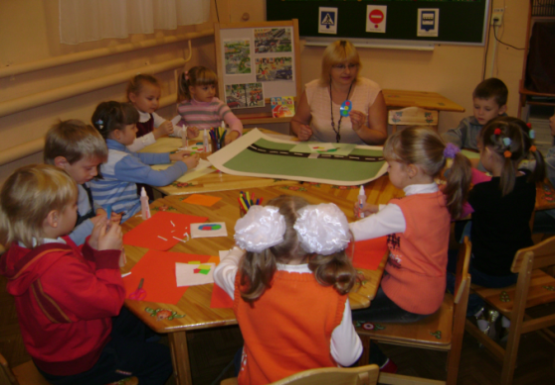 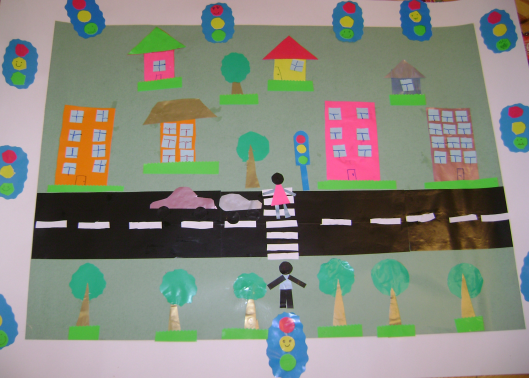 Объединение «Пирамидка»Эстетическое развитиеТворческие занятия для детей дошкольного возраста, посещающих детские сады.Учебная программа рассчитана на 3 года обучения: первый год обучения дети в возрасте 3,5 - 4,5 лет; второй  год обучения 4,5 - 5,5 лет;  третий год обучения 5,5 - 7 лет.  Занятия учебных групп проводятся два раза в неделю в вечернее время.  Продолжительность занятия первого года обучения – 30 минут, для второго  и третьего года обучения  - 1 час. Для успешного выполнения задач, поставленных перед объединением, для развития у детей художественно-творческих способностей, программа предусматривает различные виды деятельности:Рисование представлено широким спектром различных изобразительных технических приёмов (рисование восковыми мелками, рисование карандашами и т.д.) прививают детям интерес и любовь к рисованию.Аппликация относится к широко распространённому художественному творчеству: декоративно-прикладному искусству. На занятиях дети обучаются приёмам художественного труда. Оригами – традиционная техника складывания бумажных фигурок, вызывает большой интерес у детей. Совершенствуя и координируя движение пальцев  и кистей рук, оригами влияет на общее интеллектуальное развитие ребёнка, в том числе и речь.Лепка из пластилина развивает мелкую моторику рук дошкольников, формирует его эстетический вкус и в целом благотворно влияет на общее развитие ребёнка.ОригамиДля детей старшего дошкольного и младшего школьного возраста.Оригами – это способ создания и конструирования из бумажного квадрата разнообразных поделок и игрушек.Занятия оригами направлены на всестороннее интеллектуальное и эстетическое развитие детей, и повышение эффективности их обучения в школе.Значение оригами:  Учит детей различным приемам работы с бумагой, таким, как сгибание, многократное складывание, надрезание, склеивание. Развивает у детей у детей способность работать руками, приучает к точным движениям пальцев, у них совершенствуется мелкая моторика рук, происходит развитие глазомера. Учит концентрации внимания, так как заставляет сосредоточиться на процессе изготовления поделки, учит следовать устным инструкциям. Стимулирует развитие памяти, так как ребенок, чтобы сделать поделку, должен запомнить последовательность ее изготовления, приемы и способы складывания. Знакомит детей с основными геометрическими понятиями: круг, квадрат, треугольник, угол, сторона, вершина и т.д., при этом происходит обогащение словаря ребенка специальными терминами. Развивает пространственное воображение – учит читать чертежи, по которым складываются фигурки и представлять по ним изделия в объёме. Развивает художественный вкус и творческие способности детей, активизирует их воображение и фантазию.Искусство оригами  является средством самовыражения, самопознания, развития творческого потенциала, а так же –  это приятный и полезный способ проведение досуга, занятие для души. Программа рассчитана на 1 год обучения для детей 6,5 – 7 лет.Продолжительность занятия – 1 час,  2 раза в неделю.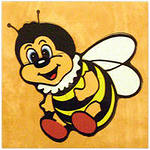 